									Załącznik nr 2- Część 2		SZCZEGÓŁOWY OPIS PRZEDMIOTU ZAMÓWIENIADostawa i montaż urządzeń siłowni zewnętrznej oraz urządzeń zabawowych na terenie gminy GołdapCzęść 2- Dostawa i montaż urządzenia zabawowego na plac zabaw w miejscowości GalwieciePrzedmiotem zamówienia jest dostawa i montaż urządzenia zabawowego na plac zabaw w miejscowości Galwiecie (dz. nr geod. 404/4, obręb Galwiecie), tj.: karuzela słupowa. Ze względu na specyfikę przedmiotu zamówienia, Zamawiający nie może opisać przedmiotu zamówienia za pomocą dokładnie dostatecznych określeń, zwłaszcza w zakresie wyglądu urządzeń, dlatego posługuje się przykładowymi wizualizacjami urządzenia.Podstawowe wymagane parametry urządzenia: Urządzenie zabawowe- karuzela słupowa:- karuzela słupowa 3-ramienna, - wymiary min 250 x 250 cm, min wysokość 250 cm,- konstrukcja stalowa malowana proszkowo,- siedziska wykonane z gumy odpornej na warunki atmosferyczne, z wkładem aluminiowym,- łańcuchy siedzisk ze stali, zabezpieczone tworzywem sztucznym, - montaż urządzenia zabawowego odbywać się winien zgodnie z obowiązującymi przepisami i zaleceniami producenta, z takim zastrzeżeniem, że fundamenty muszą być stabilne i bezpieczne oraz posadowione zgodnie z obowiązującą normą ze wskazaniem, że fundament betonowy należy zasypać ziemią. 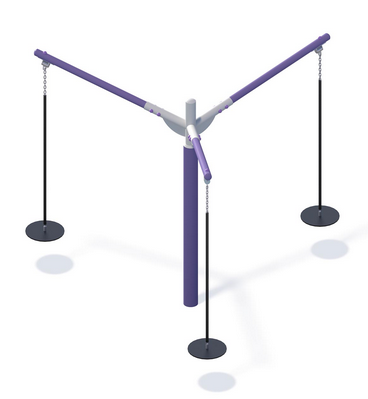 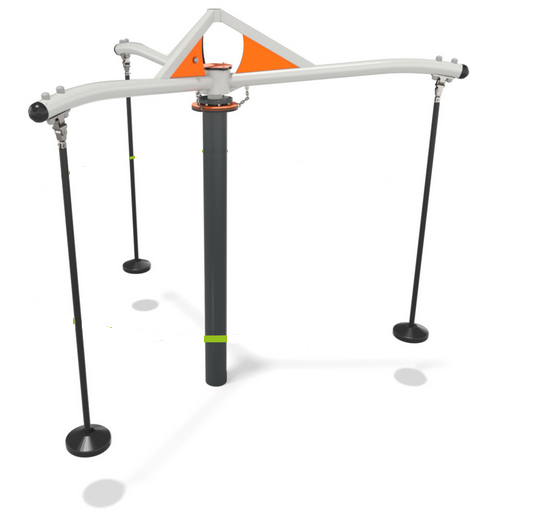 Wizualizacja nr 1